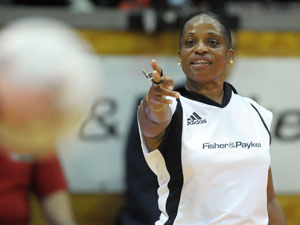 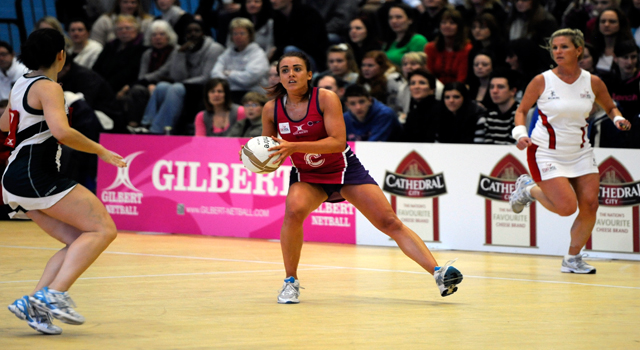 NETBALL UMPIRES FORUM Sunday 28 April 2013Taking place at the Fox Lines PT School,Queens Avenue, Aldershot, GU11 2LBBetween 10.00am and 13.00pm (refreshments will be provided)Giving umpires of all abilities the opportunity to learn more about:Contact v Contest;Match Play;What coaches are looking for & how they interpret matches.There will also be opportunities to give the Regional Group your views and what the region could do for you.Closing date for interest is Saturday 30 MarchPlease reply to: carolwilliams1@sky.com